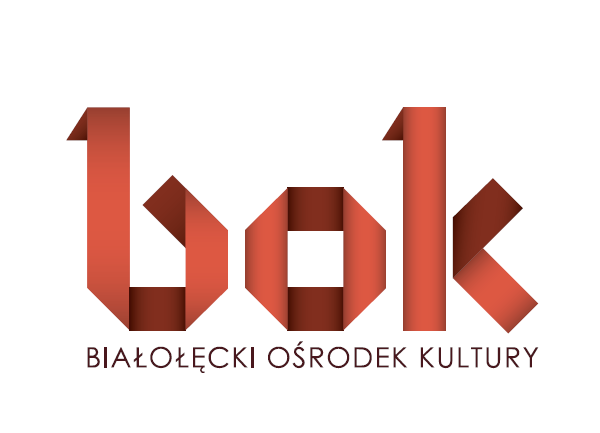 					                                                                                 Załącznik nr 1 do RegulaminuData złożenia projektu(wypełnia BOK)Zrealizuj swój Pomysł w BOK-uProjekt na współpracę z Białołęckim Ośrodkiem Kultury..............................................................(nazwa projektu)..............................................................(nazwa wnioskodawcy – imię i nazwisko lub nazwa organizacji)projekt realizowany w okresie od ............ do .............Zgodnie z art. 13 Rozporządzenia Parlamentu Europejskiego i Rady (UE) 2016/679 z dnia 27 kwietnia 2016 r.                w sprawie ochrony osób fizycznych w związku z przetwarzaniem danych osobowych i w sprawie swobodnego przepływu takich danych oraz uchylenia dyrektywy 95/46/WE (ogólne rozporządzenie o ochronie danych, Dz. Urz. UE L 119 z 04.05.2016 r.), Białołęcki Ośrodek Kultury informuje, iż:administratorem danych osobowych jest Białołęcki Ośrodek Kultury z siedzibą w Warszawie ul. Van Gogha 1; Administrator wyznaczył inspektora ochrony danych z którym można się skontaktować pod adresem e-mail: iod@bok.waw.pl; Dane osobowe wnioskodawcy podane na formularzu będą przetwarzane w celu przeprowadzenia procedury konkursowej - przez okres niezbędny do przeprowadzenia konkursu, a następnie przez okres 6 miesięcy po wyborze, a w przypadku wyboru zgłoszonego wniosku, w celach jego realizacji - dane będą przetwarzane przez 5 lat po przeprowadzeniu konkursu dla celów statystycznych i archiwalnych, w tym publikowane na stronie www BOK. Podstawą do przetwarzania jest jej niezbędność do wykonania porozumienia oraz do podjęcia działań w celu zawarcia porozumienia – przez porozumienie rozumie się regulamin konkursu (Art. 6 ust.1 lit. b RODO);odbiorcami Pani/Pana danych osobowych mogą być podmioty uprawnione do uzyskania danych osobowych na podstawie przepisów prawa, gazety, media społecznościowe (Facebook, Instagram, Youtube), a także doradcy prawni, ubezpieczyciele, bank, oraz podmioty przetwarzające takie jak świadczące usługi teleinformatyczne (hosting poczty) lub dostawcy IT, podmioty świadczące usługi marketingu, podmioty zajmujące się opracowaniem graficznym materiałów; posiada Pani/Pan prawo do żądania od administratora dostępu do danych osobowych, prawo do ich sprostowania, usunięcia lub ograniczenia przetwarzania, prawo do przenoszenia danych, prawo do cofnięcia zgody w dowolnym momencie,ma Pani/Pan prawo wniesienia skargi do organu nadzorczego, tj. Prezesa Urzędu Ochrony Danych Osobowych;Podanie ww. danych osobowych jest dobrowolne, jednak ich niepodanie może uniemożliwić wybór wniosku lub może mieć wpływ na wynik weryfikacji wniosku pod względem spełniania warunków formalnych;przetwarzanie danych osobowych wnioskodawców nie wiąże się z ich przekazywaniem do państw trzecich.Dane ProjektodawcyDane ProjektodawcyNazwaAdresNumer w Krajowym Rejestrze Sądowym lub innej ewidencjiDane kontaktoweDane kontaktoweTelefonMailStrona internetowaAdresInformacje o projekcieInformacje o projekcieOpis projektuAdresaci projektu (do kogo jest skierowany)Uzasadnienie potrzeby realizacji projektu (na jakie potrzeby odpowiada)Sposób promocji projektuSposób promocji projektuSposoby promocji Np.: ulotki, facebook, radio, darmowe i płatne portale wwwHarmonogram działań promocyjnychNp.: sierpień 2017 – rozesłanie informacji do miejscowych szkół, informacja dla widowni przed zaprzyjaźnionym wydarzeniami plenerowymi, wrzesień 2017 – stworzenie plakatu i banneru, informacje na fb i www, rozwieszanie plakatów Harmonogram pracyHarmonogram pracyDziałaniaTerminy działańBudżetBudżetBudżetBudżetKosztPo stronie wnioskodawcyPo stronie BOK-uInne źródłaNp.  1. Wynajęcie Sali konferencyjnej BOK na 4h0600 zł (Zgodnie z wyceną Załącznik nr 2)0Np. 2. Druk 100 plakatów B20300 zł0Np. 3. Prowadzenie spotkania150 zł0150 zł (sponsor)Np. 4. Przygotowanie materiałów na szkolenie300 zł00Np. 5. Bilety na wydarzenie – przychód (prosimy o określenie ceny biletu – w przypadku wydarzenia biletowanego)15 zł (cena biletu) x 100 = 1500 złUwagi do budżetu (nieobowiązkowe)Uwagi do budżetu (nieobowiązkowe)Uwagi do budżetu (nieobowiązkowe)Uwagi do budżetu (nieobowiązkowe)Czy projekt przewiduje pobieranie opłat (jest biletowany)?Czy projekt przewiduje pobieranie opłat (jest biletowany)?Czy projekt przewiduje pobieranie opłat (jest biletowany)?Czy projekt przewiduje pobieranie opłat (jest biletowany)?TAK/NIETAK/NIETAK/NIETAK/NIEOpis projektodawcy (doświadczenie)Partnerzy projektuZałącznikiZałączniki1.Np. listy poparcia, partnerskie, referencje, dodatkowe materiały informacyjne nt. projektu.OświadczenieOświadczam (-y), że wszystkie podane w ofercie oraz załącznikach informacje są zgodne z aktualnym stanem prawnym i faktycznym.Podpis…………………………………………………………………………
(w przypadku składania wniosku przez organizację – podpis osób uprawnionych do reprezentowania)Data:…………………………………………………